Госжилинспекция обязала управляющую организацию провести ремонт подъезда        Житель дома № 33 по ул. Школьная г. Грязи обратился с заявлением в Государственную жилищную инспекцию Липецкой области, по вопросу ремонта подъезда  дома.Госжилинспекцией была проведена внеплановая выездная проверка, в ходе которой было установлено, что факты, изложенные в обращении,  получили подтверждение.          В результате проведенной проверки установлено, что нарушены окрасочный и побелочные слои подъезда.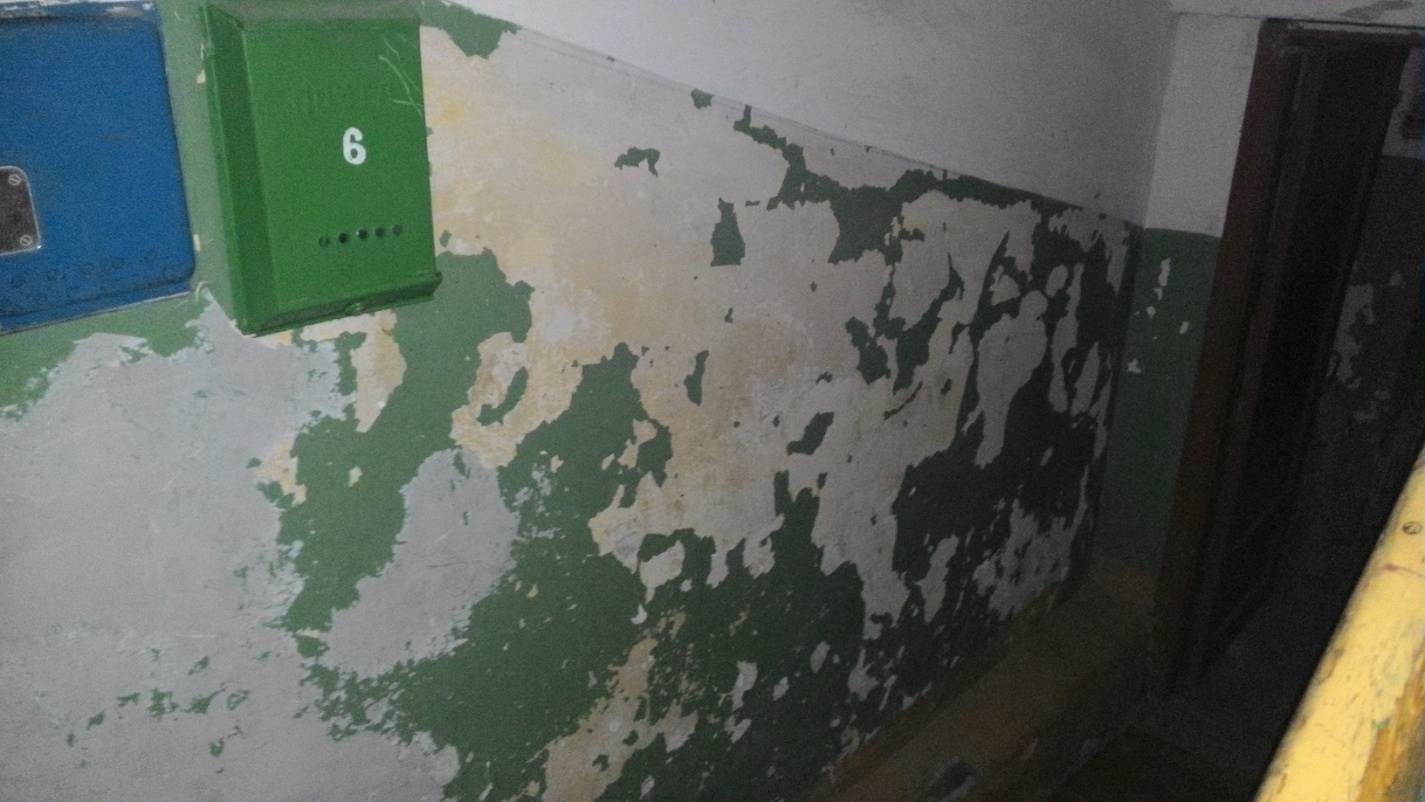         По результатам проведенной проверки управляющей компании ООО «ГРСУ по обслуживанию жилфонда» было выдано предписание провести ремонт подъезда.           При проведении проверки исполнения предписания установлено, что вышеуказанное предписание исполнено в полном объеме. ООО «ГРСУ по обслуживанию жилфонда» провело ремонт подъезда.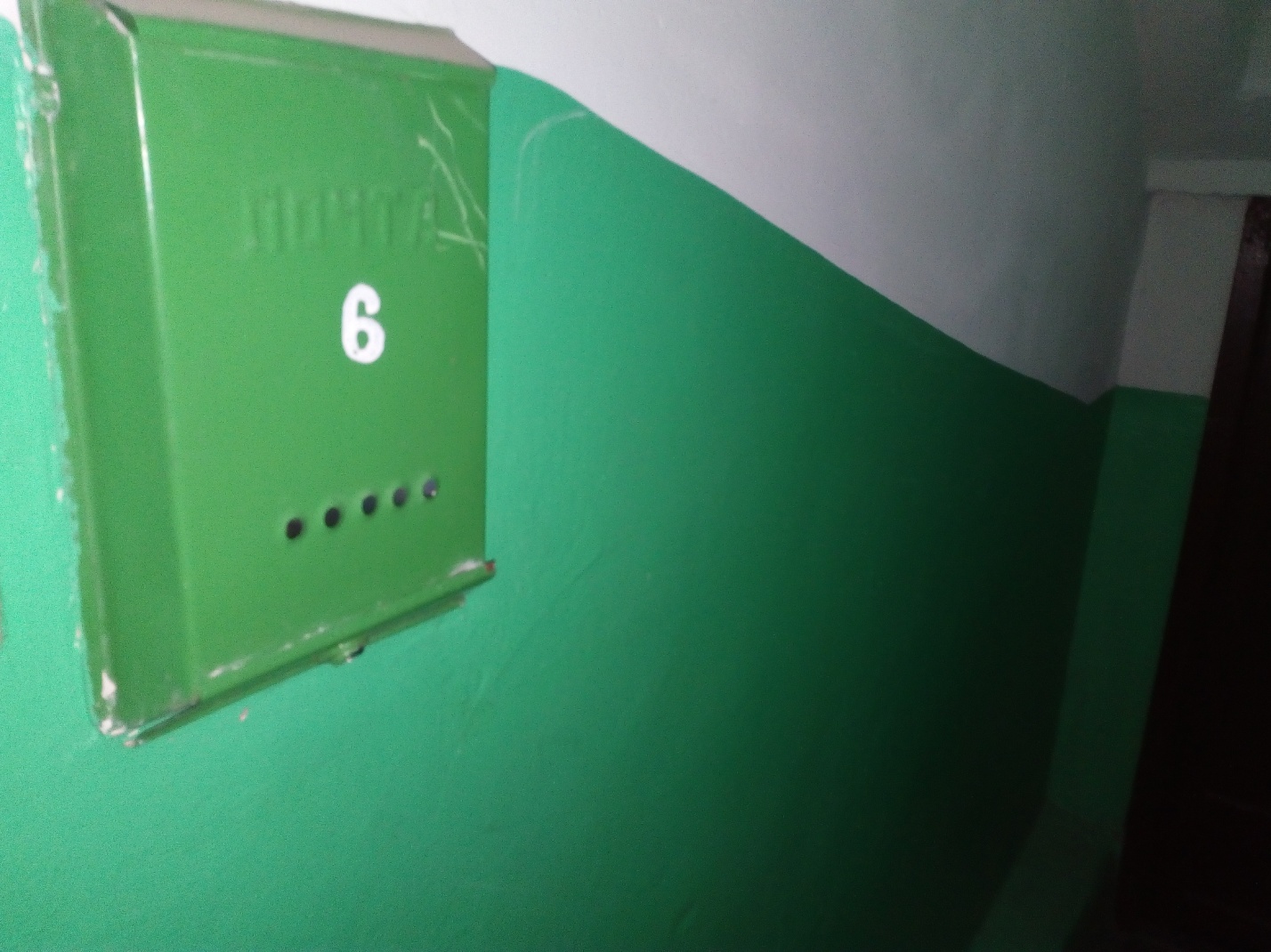 